Per CMS, CDC, and MDHHS guidelines, we ask that you take the following steps to protect yourself, your loved one, other residents, and our staff when visiting.VISITATIONVisiting is now allowed for all residents at all times. Any exceptions will be in accordance with current CMS directives and CDC recommendations, or as directed by state government.TESTING & VACCINATIONIt is not a requirement to be tested or vaccinated to visit but it is strongly encouraged for resident safety.If you would like to be tested at Oakview please let a staff member know and allow 15-20 minutes for testing before you plan to visit.    You are welcome to get tested on your own. In that event, we recommend doing so within 2-3 days of coming to the facility.SCREENINGComplete screening via AccuShield Kiosk, including checking your temperature and truthfully responding to the questions. If the Kiosk is not working properly, use the COVID-19 Backup Screening Log to sign in.You should not visit if you have symptoms of COVID-19, a recent (within last 10 days)        positive test or close contact with someone with COVID-19.VISITATION REQUIRMENTSWhile visiting with your loved one, you must agree to the following:  Use hand sanitizer before and after your visit, and throughout your time in the building as needed.Wear a well-fitting facemask covering your nose and mouth and physically distance:Around other residents or healthcare personnel, regardless of vaccination status;At all times regardless of vaccination status during times of substantial to high community transmission; and If the resident and/or visitors are at increased risk for severe disease or are unvaccinated not up to date with all recommended vaccine doses during low to moderate community transmission.Go directly to the resident’s room or designated visitation area. Remain in designated locations on our campus and minimize your movement within the facility.Receive education from staff regarding additional PPE use if necessary and appropriate.Be advised that residents may choose to have close contact including physical touch, but residents who are not up to date with all recommended vaccine doses and their visitors have an increased risk of transmitting the virus.NO sharing of food and beverages.Notify facility’s Infection Preventionist if you develop symptoms consistent with COVID-19 within 10 days of a visit at 845-5185, extension 236. Note:  Visitors unwilling or unable to wear a face covering for the duration of their visit       and persons unable to follow requirements will instead be encouraged                                            to use video or other forms of remote visitation.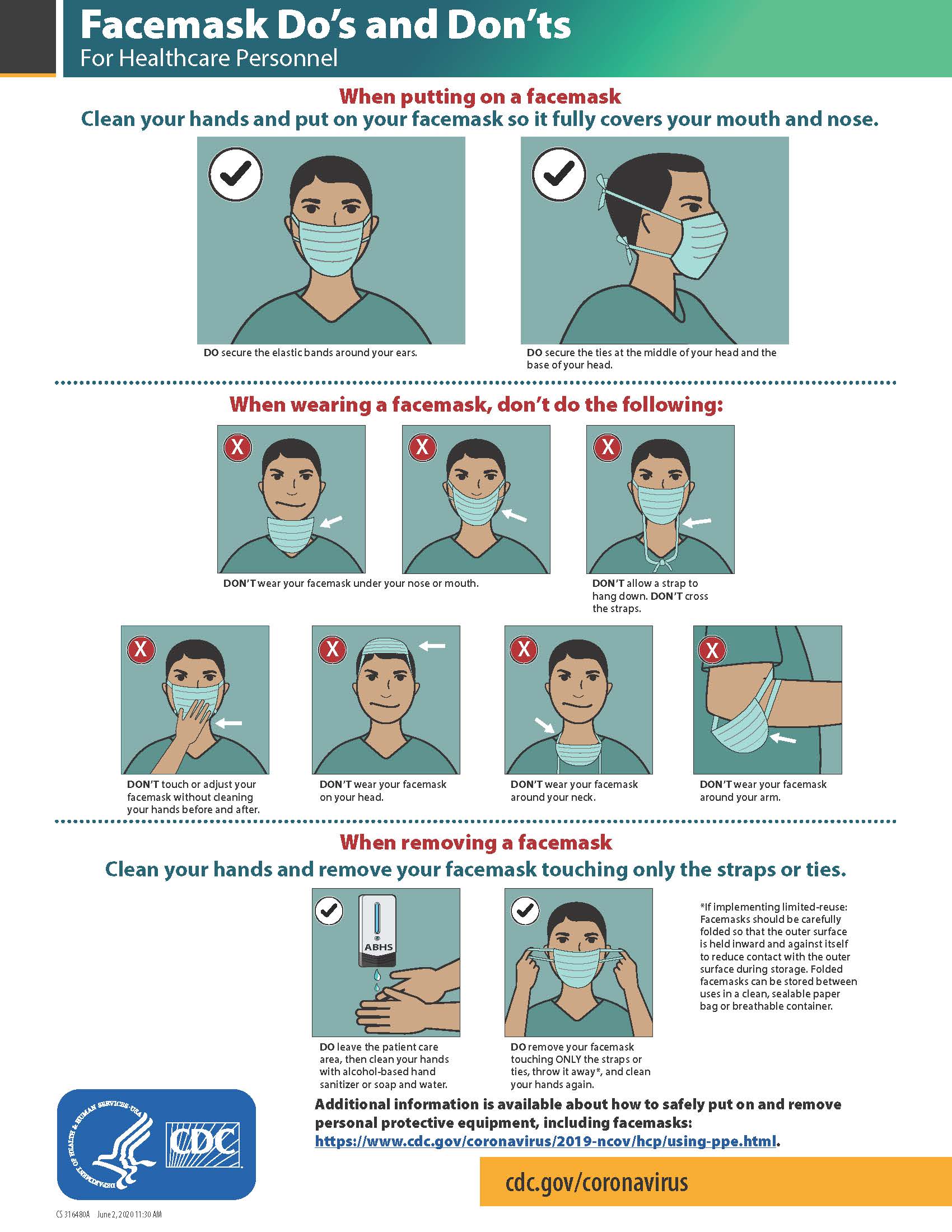 